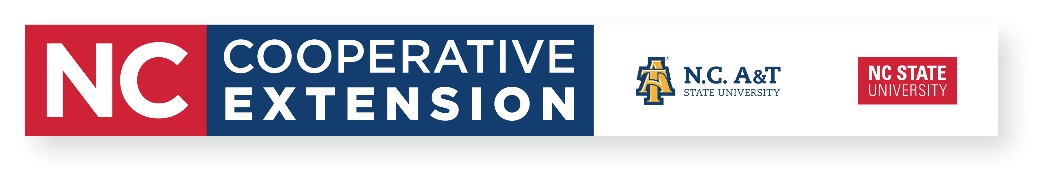 Growing Fall Vegetables from Seed WorkshopRegistration FormName:_________________________________________________________________Address:_______________________________________________________________               _______________________________________________________________Please provide at least one of the following:     Email Address (PREFERRED): ______________________________________________     Phone:  _______________________________________________________________ Which workshop will you attend?________ Thursday, Aug. 3, 10am – noon________ Saturday, Aug. 5, 10am - noonRegistration Fee$10 per participant, due with registration formNOTE: We are not able to accept payment by credit card. Please pay by cash, check or money order. Make checks/money orders payable to Chatham County Cooperative ExtensionRegistration Deadline Registration form and payment must be received by Friday, July 28, 2017Registration forms and payment can be dropped off at the NC Cooperative Extension Chatham County Center located in the Chatham County Agriculture and Conference Center, 1192 US 64W Business, Pittsboro, between 8:00 am – 5:00 pm, Monday – Friday, or mailed to: N.C. Cooperative Extension – Chatham County CenterATTN: Workshop Registration1192 US 64 W Business, Suite 400Pittsboro, NC 27312Questions? Contact NC Cooperative Extension Chatham County Center by calling 919-542-8202 or email extension.programs@chathamnc.org Accommodation requests related to a disability should be made by July 24, 2017 to Sam Groce, County Extension Director, at 919-542-8202, or email: sam_groce@ncsu.edu 